Option 2 - Phonics 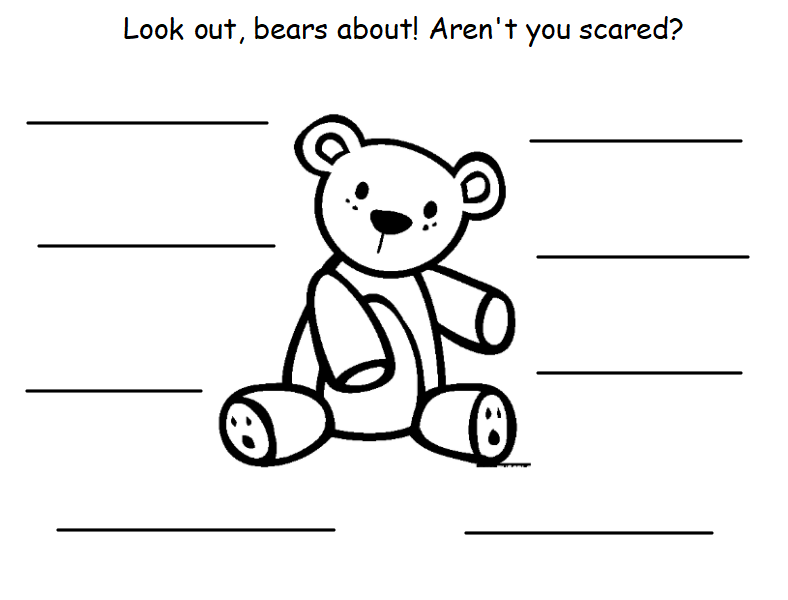 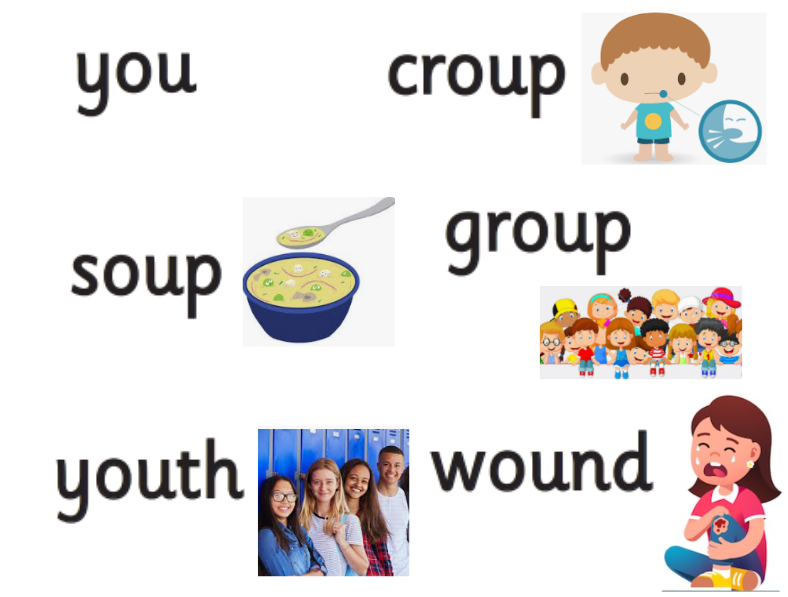 Challenge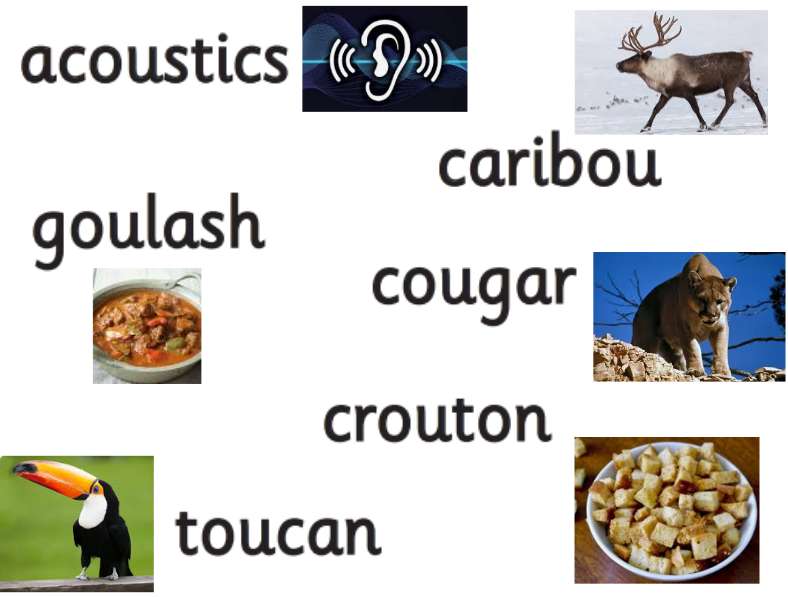 